                              GLARY Utilities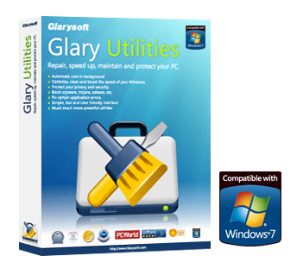 Logiciel de nettoyage et d’entretien pour ordinateurFonctionne sur Windows Xp, Windows Seven (7)Télécharger le logiciel si vous ne le possédez pas ou si vous voulez faire une mise à jour du logiciel sur « Clubic »  ICIInstaller dans le cas d’une installation primaire ou mise à jour en suivant à l’écran les instructions qui vous sont données en cliquant sur « Exécuter ».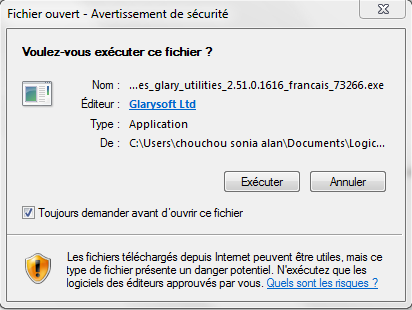 Apparait alors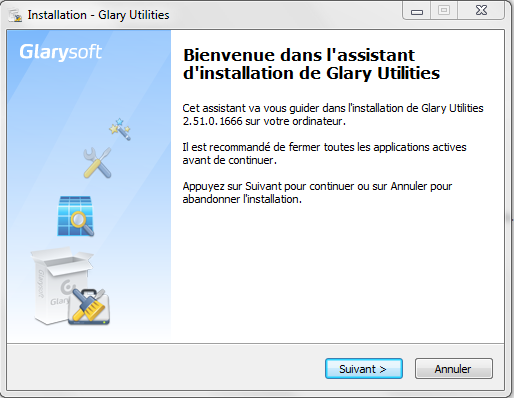 Cliquez sur suivant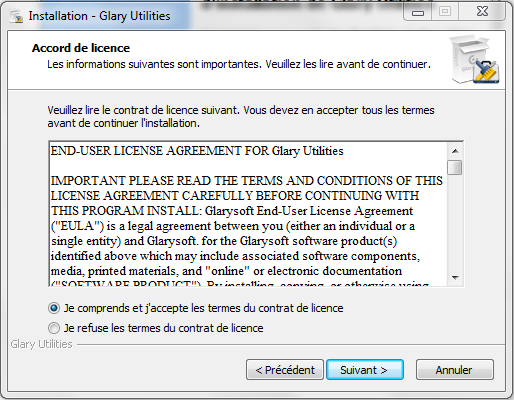 Cliquez sur suivant en ayant coché « Je comprends »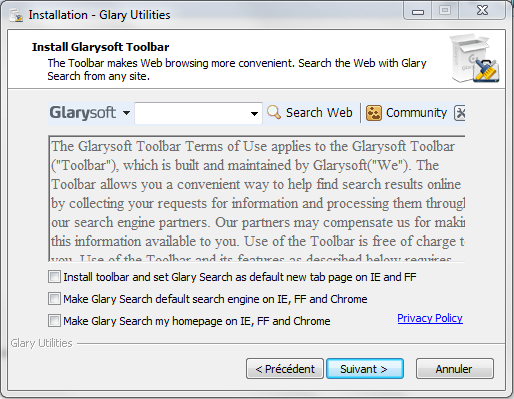 Décochez les 3 petits carrés en bas à gauche et cliquez suivant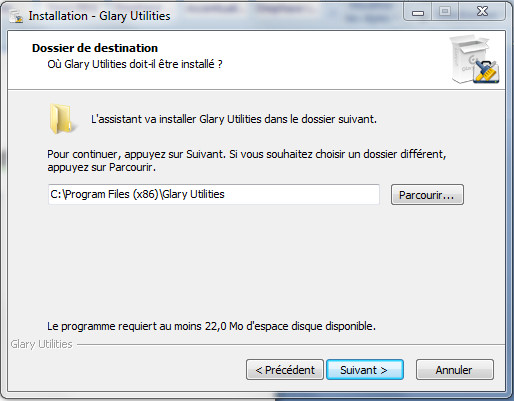 Cliquez suivant pour valider le dossier de destination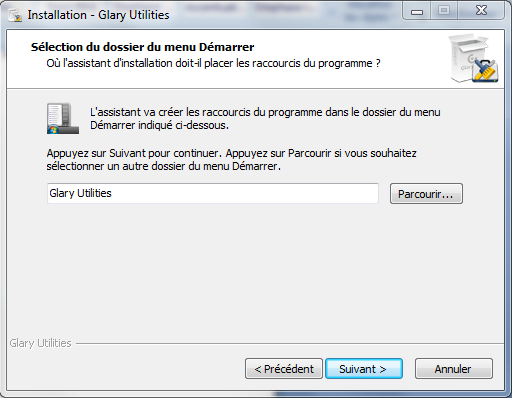 Cliquez suivant pour ‘Selection du dossier du menu Démarrer’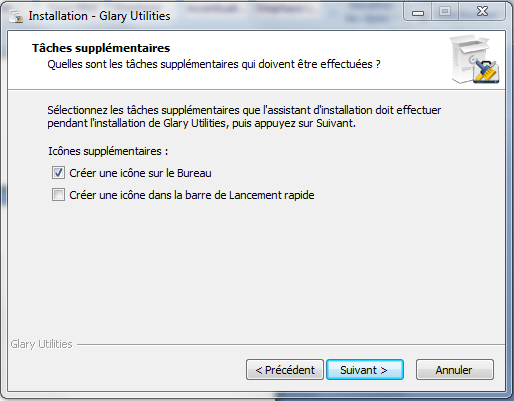 Cliquez suivant en ne cochant que « Créer une icône sur le bureau »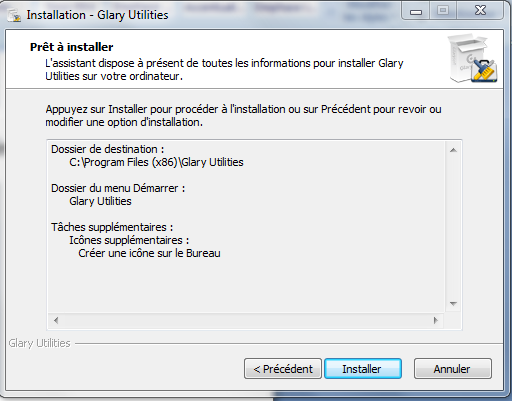 Cliquez sur « Installer » pour valider l’installation finale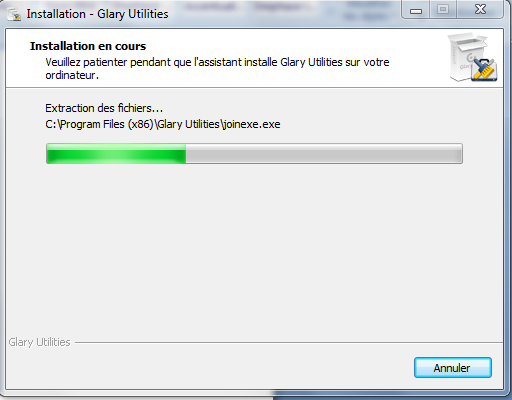 Attendre la fin de l’installation et 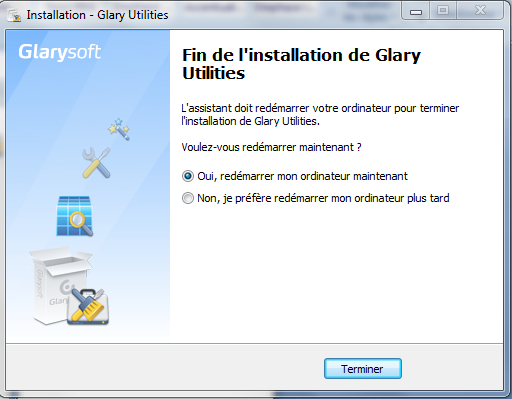 Cliquez sur « Terminer »Ce qui doit redémarrer l’ordinateur.Paramétrer et exécuter Glary en suivant les instructions suivantesCliquez deux fois sur l’icône que se trouve sur votre bureau et à la première mise en fonction du programme, il faut paramétrer celui-ci afin que le programme s’exécute  au mieux.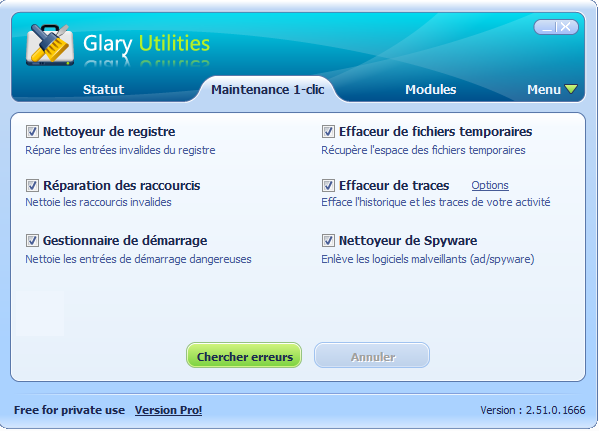 Cochez les 6 petits carrés sur le centre  et cliquez sur Options en face de Effaceur de traces et sélectionner les traces à effacer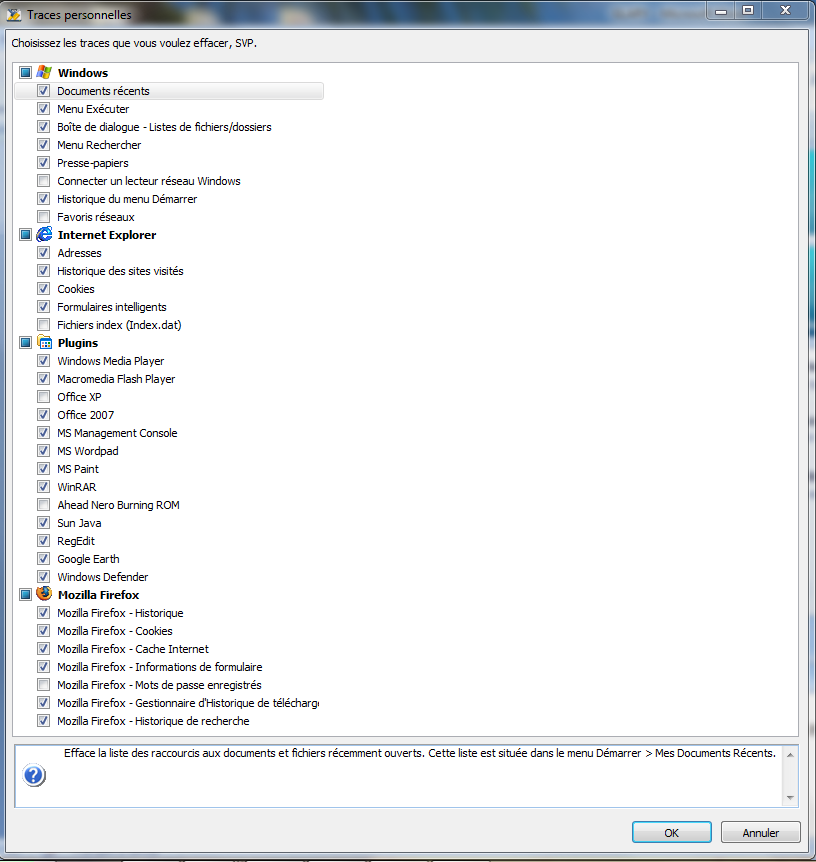 Cochez à l’identique la page ci-dessus et faites OKVotre logiciel GLARY, nettoyeur de Pc est prêt à fonctionner.Exécuter Glary 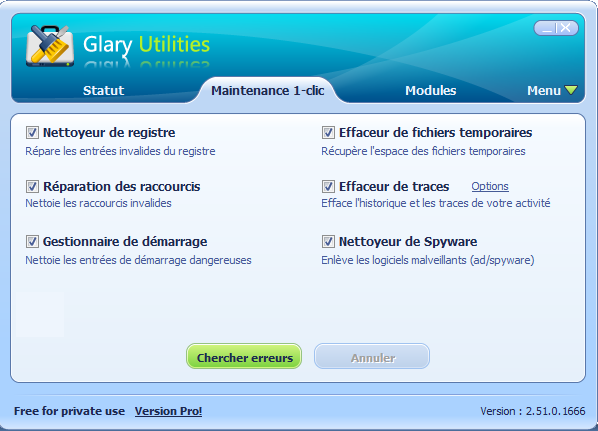 Cliquez sur « Chercher erreurs »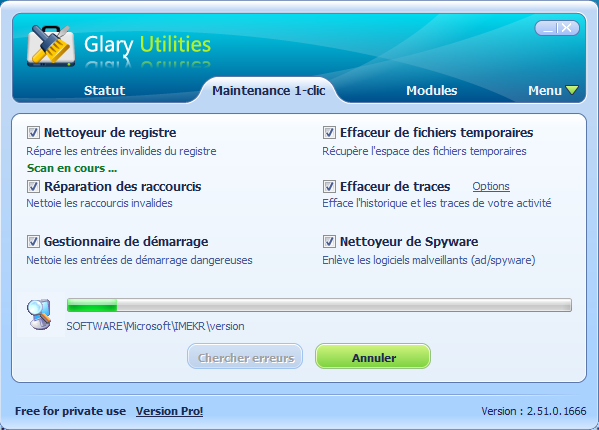 Glary recherche dans les 6 points ci-dessus les erreurs et les défauts qu’il peut trouver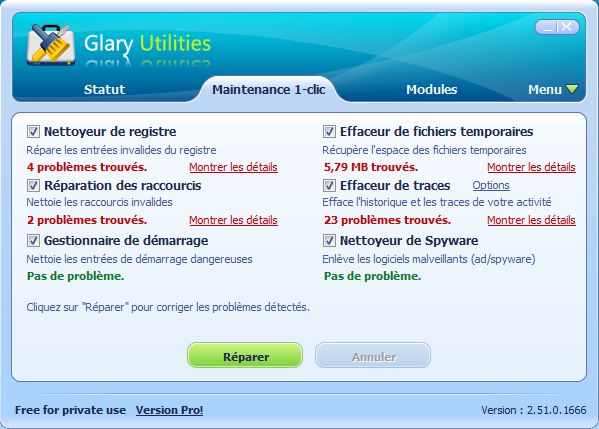 A la fin de la recherche, cliquez sur « Réparer »C’est fini, vous pouvez fermer le programme en cliquant sur la croix rouge en haut à droite.IMPORTANT : NE PAS UTILISER  ET NE PAS OUVRIR (sauf les personnes expérimentées)les onglets « Modules---Menu et Statut. Quand Glary vous informe qu’il y a une mise à jour, fermer la demande de Glary et aller télécharger la nouvelle version de Glary sur « Clubic » ICIBonne utilisation à tous